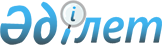 О внесении изменений в решение акима Зеленовского района № 16 от 12 марта 2014 года "Об образовании избирательных участков на территории Зеленовского района"
					
			Утративший силу
			
			
		
					Решение акима Зеленовского района Западно-Казахстанской области от 15 февраля 2016 года №7. Зарегистрировано Департаментом юстиции Западно-Казахстанской области 1 марта 2016 года № 4275. Утратило силу решением акима района Бәйтерек Западно-Казахстанской области от 13 мая 2019 года № 334
      Сноска. Утратило силу решением акима района Бәйтерек Западно-Казахстанской области от 13.05.2019 № 334 (вводится в действие со дня первого официального опубликования).

      В соответствии со статьей 23 Конституционного закона Республики Казахстан от 28 сентября 1995 года "О выборах в Республике Казахстан", статьей 33 Закона Республики Казахстан от 23 января 2001 года "О местном государственном управлении и самоуправлении в Республике Казахстан" и по согласованию с Зеленовской районной (территориальной) избирательной комиссией, аким района РЕШИЛ:

      1. Внести в решение акима Зеленовского района от 12 марта 2014 года № 16 "Об образовании избирательных участков на территории Зеленовского района" (зарегистрированное в Реестре государственной регистрации нормативных правовых актов № 3501, опубликованное 1 мая 2014 года в газете "Ауыл тынысы") следующие изменения:

      в списке избирательных участков на территории Зеленовского района образованного приложением к указанному решению:

      избирательный участок № 158 изложить в следующей редакции:

      "Избирательный участок № 158

      Местонахождение: село Каражар, здание государственного учреждения "Чернояровская начальная общеобразовательная школа".

      Граница: села Каражар, Поливное.";

      избирательный участок № 163 изложить в следующей редакции:

      "Избирательный участок № 163

      Местонахождение: село Егіндібұлақ, здание сельского клуба.

      Граница: села Егіндібұлақ, Чесноков.";

      избирательный участок № 168 изложить в следующей редакции:

      "Избирательный участок № 168

      Местонахождение: село Карпово, здание сельской библиотеки.

      Граница: села Карпово, Таловое.";

      избирательный участок № 184 изложить в следующей редакции:

      "Избирательный участок № 184

      Местонахождение: село Январцево, здание сельской библиотеки.

      Граница: села Январцево, Петрово.";

      избирательный участок № 212 изложить в следующей редакции:

      "Избирательный участок № 212

      Местонахождение: село Павлово, здание государственного учреждения "Павловская начальная общеобразовательная школа".

      Граница: села Павлово, Кожевниково.";

      избирательный участок № 215 изложить в следующей редакции:

      "Избирательный участок № 215

      Местонахождение: село Погодаево, здание государственного учреждения "Средняя общеобразовательная школа-детсад имени Касыма Ахмирова".

      Граница: села Погодаево, Чапурино.";

      избирательный участок № 217 изложить в следующей редакции:

      "Избирательный участок № 217

      Местонахождение: село Котельниково, здание государственного учреждения "Красновская начальная общеобразовательная школа № 3".

      Граница: села Котельниково, Астафьево.".

      2. Оповестить избирателей об изменениях в избирательных участках Зеленовского района через средства массовой информации.

      3. Руководителю аппарата акима Зеленовского района (Залмуканов М.Д.) обеспечить государственную регистрацию данного решения в органах юстиции, его официальное опубликование в информационно-правовой системе "Әділет" и в средствах массовой информации.

      4. Контроль за исполнением настоящего решения возложить на руководителя аппарата акима Зеленовского района Залмуканова М.Д.

      5. Настоящее решение вводится в действие по истечении десяти календарных дней после дня первого официального опубликования.
      "СОГЛАСОВАНО"
Председатель Зеленовской
районной избирательной комиссии
А.Досжанов ____________
15.02.2016 г.
					© 2012. РГП на ПХВ «Институт законодательства и правовой информации Республики Казахстан» Министерства юстиции Республики Казахстан
				
      Аким района

К.Жакупов
